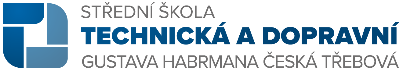 Žádost o vrácení přeplatkuŽádám o: ( ⃰ označte křížkem)󠄚     vrácení přeplatku ⃰󠄚     vrácení přeplatku a ukončení stravování  ⃰ Příjmení a jméno:         			……………………………………………………………Předčíslí - číslo účtu/kód banky:		……………………………………………………………Variabilní symbol:				……………………………………………………………ve výši	                			………………….. KčDatum:                                                                                             Podpis strávníka/zákonného zástupce: